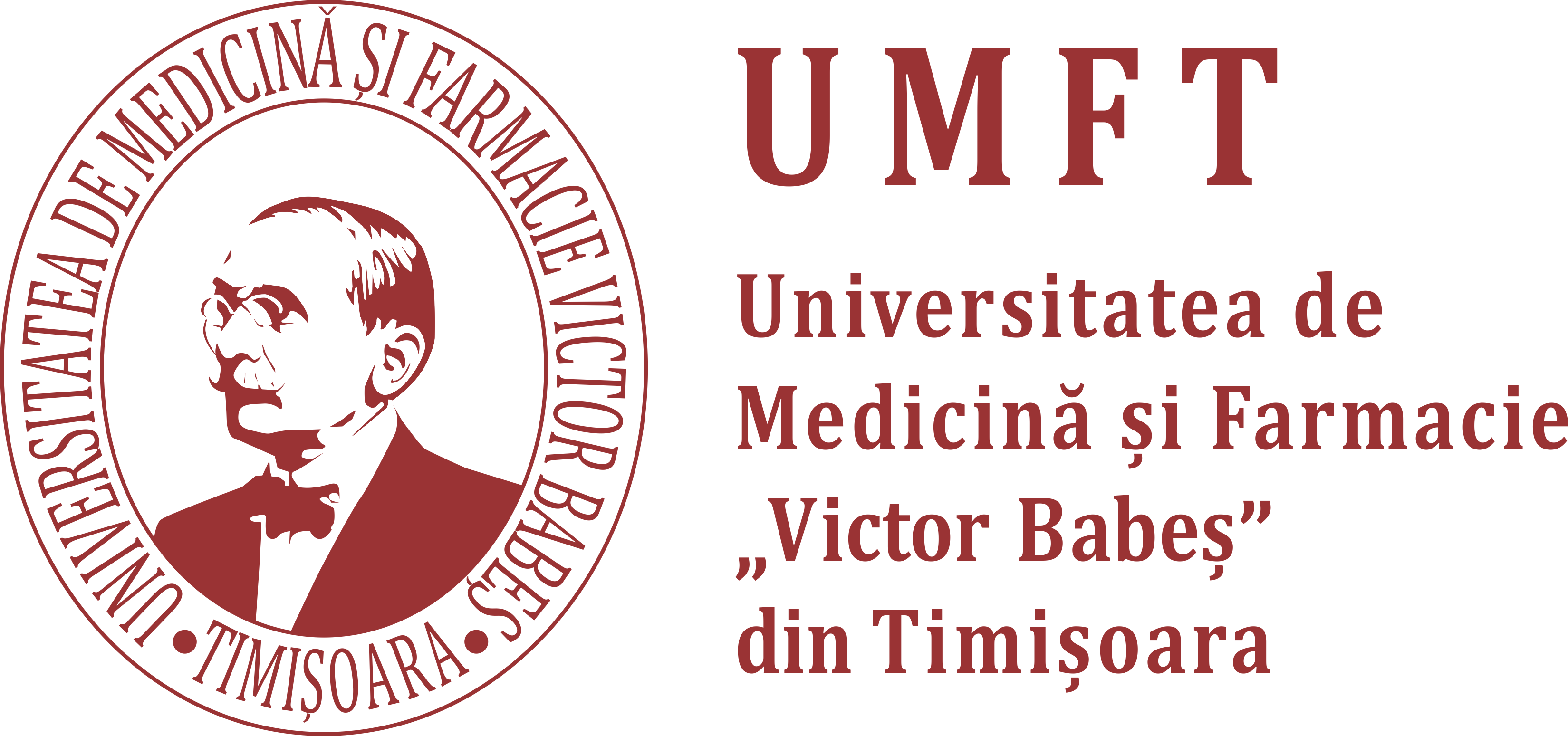 P-ţa Eftimie Murgu nr.2, Timişoara, cod 300041, RomâniaTel: (40)0256204250; fax: (40)0256292758E-mail: doctorat@umft. ro; www.umft.roCONTRACT DE STUDII UNIVERSITARE DE DOCTORATNr. _______ din __________	ART.1. PĂRȚILE CONTRACTULUI	1. Universitatea de Medicină şi Farmacie ,,VICTOR BABEŞ” din Timişoara, cu sediul în Timişoara, 300041, Piaţa E. Murgu nr. 2, Cod fiscal nr. 4269215 şi cont la Trezoreria Timişoara nr. RO21TREZ62120F330500XXXX reprezentată prin Rector, Prof. Univ. Dr. Marius Raica, numit prin Ordinul Ministrului Educației, Cercetării, Tineretului şi Sportului nr. 3487/08.03.2012, în calitate de Instituție Organizatoare de Studii Universitare de Doctorat (IOSUD),2. Domnul (d-na) _________________________________________________________ în calitate de conducător de doctorat, conform Ordinului Ministrului nr. _________ din __________, membru al școlii doctorale, cu gradul didactic de profesor universitar.3. Domnul (d-na) ________________________________________________, domiciliat(ă) în ___________, jud. _____________, str. ______________________, nr. _____, bloc _____, sc. _____, et.____, ap.____, cod poștal _____, tel. ____________, fax _____________, e-mail ____________________, posesor al B.I./ C.I. seria _______, nr. ______________, CNP ___________________________în calitate de student-doctorand, conform Legii Educaţiei Naţionale nr. 1/2011 articolul 140 aliniatul (4) au convenit să încheie prezentul contract.ART. 2. OBIECTUL CONTRACTULUI	Contractul conține drepturile şi obligațiile părţilor semnatare, în concordanţă cu legislaţia în vigoare, cu prevederile Cartei Universităţii şi cu hotărârile Senatului Universităţii de Medicină şi Farmacie „Victor Babeş” din Timişoara, cu privire la desfășurarea activităților cuprinse în programul bazat pe studii universitare avansate și în cadrul programului individual de cercetare științifică, pe parcursul studiilor universitare de doctorat.ART. 3. DREPTURILE ȘI OBLIGAȚIILE PĂRȚILOR	3.1. Universitatea de Medicină și Farmacie ,,Victor Babeș” din Timișoara	3.1.1. Are următoarele drepturi:	a) de a conduce, organiza, planifica și controla întreaga activitate de studii universitare de doctorat;b) de a nu admite susținerea examenelor, referatelor științifice și tezei de doctorat, dacă doctorandul nu și-a achitat taxele și nu a îndeplinit obligațiile din programul individual;	c) de a aproba schimbarea conducătorului de doctorat;d) de a aproba întreruperea programului de studii universitare de doctorat;e) de a decide exmatricularea doctorandului, la propunerea conducătorului de doctorat, în condițiile stabilite de regulamentul școlii doctorale;f) de a stabili anual cuantumul taxelor de studii, modalitățile de încasare și termenele de plată a taxelor de şcolarizare şi a penalităţilor în caz de neachitare a acestora.g) de a lua toate măsurile pe care le consideră necesare, în limitele legii, pentru respectarea, de către doctorand, a tuturor reglementărilor interne stabilite de Şcoala Doctorală;	3.1.2. Are următoarle obligații:	a) de a asigura cadrul organizatoric specific ciclului de studii universitare de doctorat, în conformitate cu legislația în vigoare și cu regulamentul de organizare și desfășurare a studiilor universitare de doctorat;	b) de a aplica politica de asigurare a calității tuturor activităților desfășurate în cadrul ciclului de studii universitare de doctorat;	c) de a asigura accesul doctorandului la baza materială a învățământului și cercetării din cadrul studiilor universitare de doctorat;	d) de a asigura informarea doctorandului cu privire la conținutul regulamentului de organizare și desfășurare a studiilor universitare de doctorat;e) de a asigura accesul doctorandului la informațiile și hotărârile Senatului Universităţii de Medicină şi Farmacie „Victor Babeş” din Timişoara referitoare la organizarea și desfășurarea studiilor universitare de doctorat;f) de a nu face discriminare între studenţii-doctoranzi admişi pe locurile bugetate şi cei admişi pe locurile cu taxă;g) de a asigura respectarea obligațiilor de către conducătorul de doctorat și a drepturilor doctorandului în conformitate cu regulamentul de organizare și desfășurare a studiilor universitare de doctorat;h) de a transmite dosarul de doctorat și un exemplar al tezei de doctorat la Ministerul Educației în vederea validării hotărârii comisiei de doctorat de către Consiliul Național de Atestare a Titlurilor, Diplomelor și Certificatelor Universitare (CNATDCU).3.2. Conducătorul de doctorat3.2.1. Are următoarele drepturi: a) dreptul de a participa la competiţii pentru granturi doctorale;b) dreptul de a îndruma şi evalua activitatea studentului-doctorand în cadrul programului de studii universitare de doctorat, conform autonomiei profesionale şi universitare, urmărind exigenţele programului de studii universitare de doctorat şi respectând interesele profesionale ale studentului-doctorand;c) dreptul de a propune comisia de doctorat;d) dreptul la o evaluare internă  şi externă imparţială, conformă cu metodologia specifică  a procesului de evaluare;e) dreptul de a cunoaşte metodologia în raport cu care este evaluat, atât în evaluarea internă, cât şi în evaluarea externă;f) dreptul de a cunoaşte rezultatele evaluării interne şi externe a propriei activităţi;g) dreptul de a refuza îndrumarea unui student-doctorand în condiţiile în care este pus fără  voia sa într-un conflict de interese;h) dreptul de a solicita consiliului şcolii doctorale întreruperea relaţiei de îndrumare cu un student-doctorand;i) dreptul de a selecta candidatul la doctorat pentru o poziţie vacantă aflată sub îndrumarea sa şi de a propune înmatricularea studentului-doctorand;j) dreptul de a solicita şcolii doctorale organizarea unui concurs de admitere pentru fiecare poziţie de student-doctorand vacantă aflată sub îndrumarea sa;k) dreptul de a decide elementele de studiu din cadrul programului de pregătire bazat pe studii universitare avansate la care studentul-doctorand trebuie să participe, cu respectarea prevederilor legislaţiei legale.l) dreptul de a colabora sub formă de cotutelă la realizarea mobilităţilor doctorale şi de cercetare ştiinţifică3.2.2. Are următoarele obligații: a) să asigure îndrumarea ştiinţifică, profesională şi deontologică a fiecărui student-doctorand;b) să propună temele de cercetare;c) să asigure condiţiile şi să stimuleze progresul studenţilor-doctoranzi în cercetarea pe care aceştia o realizează;d) să efectueze monitorizarea şi evaluarea obiectivă şi riguroasă a fiecărui student-doctorand;e) să sprijine mobilitatea studenţilor-doctoranzi;f) să evite apariţia conflictelor de interese în îndrumarea studenţilor-doctoranzi.g) să stabilească împreună cu doctorandul planul individual şi să îl supună aprobării Consiliului Şcolii Doctorale a Universităţii de Medicină şi Farmacie „Victor Babeş” din Timişoara3.3. Studentul-doctorand3.3.1. Are următoarele drepturi: Pe parcursul derulării programului de studii universitare de doctorat, studentul-doctorand are dreptul: a) să beneficieze de sprijinul, îndrumarea şi coordonarea conducătorului de doctorat, precum şi a comisiei de îndrumare; b) să participe la seminarele sau reuniunile de lucru ale personalului de cercetare-dezvoltare din cadrul IOSUD  Universit de Medicină şi Farmacie „Victor Babeş” din Timişoara atunci când sunt în discuţie teme relevante pentru studiile universitare de doctorat; c) să fie reprezentat în forurile decizionale ale şcolii doctorale, d) să beneficieze de logistica, centrele de documentare, bibliotecile şi echipamentele şcolii doctorale şi ale IOSUD pentru elaborarea proiectelor de cercetare şi a tezei de doctorat; e) să se înscrie la cursurile şi seminarele organizate de alte şcoli doctorale; f) să lucreze împreună cu echipe de cercetători din cadrul IOSUD sau din cadrul unor unităţi de cercetare-dezvoltare care au încheiat acorduri sau parteneriate instituţionale cu IOSUD; g) să beneficieze de mobilităţi naţionale sau internaţionale; h) să beneficieze de sprijin instituţional pentru a participa la conferinţe sau congrese ştiinţifice, ateliere de lucru, şcoli de vară ori iarnă şi seminare naţionale şi internaţionale în domeniul de specializare în care şi-a ales teza de doctorat; i) să participe la sesiunile de comunicări ştiinţifice organizate de şcoala doctorală sau/şi de IOSUD; j) să fie informat cu privire la curriculumul studiilor universitare de doctorat din cadrul şcolii doctorale 3.3.2. Are următoarele obligații:a) să respecte orarul stabilit împreună cu conducătorul de doctorat şi să îşi îndeplinească obligaţiile de susţinere a lucrărilor şi de prezentare a rezultatelor cercetării; b) să prezinte conducătorului de doctorat şi comisiei de îndrumare rapoarte de activitate ori de câte ori i se solicită; c) să fie în legătură permanentă cu conducătorul de doctorat; d) să respecte disciplina instituţională;e). h) să realizeze teza de doctorat în cotutelă conform Regulamentului IOSUDk) să respecte condiţiile de prelungire şi întrerupere a studiilor doctorale reglementare prin Şcoala Doctorală, şi aprobate de Senatul Universităţii de Medicină şi Farmacie „Victor Babeş” din Timişoaral) să primească titlul şi diploma de doctor în domeniul în care a fost înmatriculat.olicitări şi/sau sesizări privind studiile universitare de doctorat,  la Şcola Doctorală, care le va înainta Senatului Universităţii de Medicină şi Farmacie „Victor Babeş” din Timişoara spre soluţionareART. 4. TEMA DE CERCETARE AĂ: ________________________________________________________________________________________________________________________________________________________________________________________________________________________________________________________________________________________________________________ART.5. FINANŢARE5.1. Finanţarea studiilor se va face: - de la bugetul de stat, pe o perioadă de 4 ani pentru doctoranzii cu frecvenţă în regim de grant doctoral (regim de finanţare de la buget)- din alte surse de venit, pentru doctoranzii cu frecvenţă în regim cu taxă5.2. octorandART.6. LIMBA ÎN CARE SE REDACTEAZĂ ȘI SUSȚINE Teza de doctorat se va redacta și susține în limba română, limb minorităţilor naţionale sau într-o limbă de circulaţie internaţională, conform reglementărilor legale. ART. 7.FINALIZAREA TEZEI DE DOCTORAT7.1. Teza de doctorat se va susţine la sfârşitul perioadei de stagiu de 4 ani;7.. Studiile universitare de doctorat pot fi întrerupte/prelungite cu 1 - 2 ani pe motive temeinice: maternitate, boală cu invaliditate lungă, burse doctorale (cercetare) prevăzute în Regulamentul Şcolii octorale, cu aprobarea Consiliului Şcolii Doctorale.7.. Perioad de întrerupere/prelungire a studiilor doctora v prelungi prezentul contract.7.. Dacă studentul-doctorand nu reuşeşte să finalizeze teza în termenul stabilit potrivit contractului de studii universitare de doctorat şi eventualelor acte adiţionale la acesta,  mai are la dispoziţie o perioadă de graţie de maximum 2 ani pentru a finaliza şi susţine public teza, depăşirea acestui termen conducând în mod automat la exmatricularea sa.ART. 8. COMISIA DE ÎNDRUMARE 8.1. Comisia de îndrumare sprijină activitatea de cercetare ştiinţifică a studentului-doctorand şi este formată din 3 membri, care pot face parte din echipa de cercetare a conducătorului de doctorat sau sunt cadre didactice şi de cercetare afiliate/neafiliate colii octorale.8.2 Componenţa comisiei de îndrumare este stabilită de conducătorul de doctorat, în urma consultării cu studentul-doctorand.ART.9. REZILIEREA CONTRACTULUIRezilierea contractului se face cu aprobarea IOSUD, din iniţiativa doctorand în cazul în care acesta solicită retragerea de la studiile doctorale sau transferul la altă instituţie, sau din iniţiativa UMF, în cazul exmatriculării doctorandului pentru neîndeplinirea sau îndeplinirea în mod necorespunzător a obligaţiilor contractuale.ART.10. ÎNCETAREA CONTRACTULUIPrezentul contract încetează la expirarea perioadei pentru care a fost încheiat sau în momentul rezilierii.ART.11. FORŢA MAJORĂForţa majoră este definită de situaţii neprevăzute, independente de voinţa părţilor, care determină în mod irevocabil încetarea prezentului contract.Partea care invocă forţa majoră are obligaţia să o aducă la cunoştinţa celorlalte părţi semnatare ale prezentului contract, în scris, în maxim 5 zile calendaristice de la apariţia forţei majore, iar dovada acesteia se va comunica în cel mult 15 zile calendaristice.Forţa majoră apără de răspundere partea care o invocă, cealaltă parte neavând dreptul de a cere despăgubiri.ART. 12. MODIFICAREA CONTRACTULUIModificarea sau revizuirea contractului este un drept al UMFşi se va face numai în cazul apariţiei unor prevederi legislative noi în domeniu, în scris, prin act adiţional.ART.13. RĂSPUNDEREA CONTRACTUALĂ13.1. Neîndeplinirea sau îndeplinirea necorespunzătoare a obligaţiilor contractuale de către părţi, atrag aplicarea măsurilor stabilite prin egulamentul colii octorale.13.2. Conflictele dintre studentul-doctorand și școala doctorală se mediază de către CSUD.13.3. Conflictele dintre studentul-doctorand și conducătorul de doctorat se mediază de către onsiliul colii octorale, iar în cazul nesoluționării conflictului la acest nivel, acesta este mediat de către CSUD.13.4. Neînţelegerile dintre părţi se soluţionează pe cale amiabilă sau de către instanţa judecătorească competentă, cu excepţia probleme cu caracter ştiinţific care se vor soluţiona de o comisie de experţi.ART.14.  CLAUZĂ SPECIALĂCu privire la proprietatea intelectuală asupra rezultatelor obţinute în cadrul studiilor doctorale, părţile convin următoarele:a) Creaţia ştiinţifică reprezintă proprietatea intelectuală a creatorilor, persoane fizice.b) Rezultatele obţinute în cadrul studiilor doctora vor fi publicateîn mod obligatoriu,pe toată durata acestui t.c) În cazul în care rezultatele cercetării întreprinse în cadrul programelor doctorale prezintă interes comercial, valorificarea lor în acest plan nu se poate face decât în baza unor convenţii punctuale prealabile, pe care părţile se obligă să le încheie în vederea statuării drepturilor şi obligaţiilor părţilor.ART.15. CLAUZE FINALE15.1. Prezentul contract a fost încheiat în 3 exemplare; un exemplar pentru dosarul candidatului, un exemplar pentru conducătorul de doctorat şi un exemplar pentru doctorand.15.2. Perioada de valabilitate a contractului este de 4 ani de la data încheierii. Durata maximă  însumată a eventualelor prelungiri şi întreruperi ale programului de doctorat nu va depăşi 2 ani, perioadă în care studentul-doctorand nu poate beneficia de bursă de doctorat acordată din granturile doctorale. Prelungirea şi întreruperea se stabilesc prin acte adiţionale la prezentul contract de studii universitare de doctorat.Rector, 						Conducător de doctorat, Prof. Univ. Dr. Marius Raica 				Prof. Univ. Dr. ____________________________________				 ________________________      (semnătura) 							(semnătura) Student-doctorand, ume şi prenume_____________________(semnătura) 